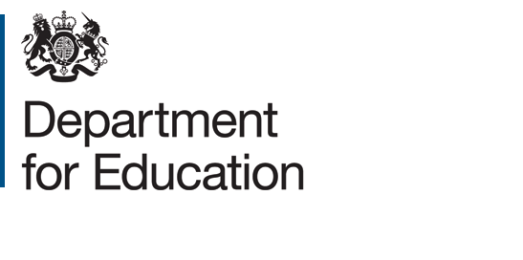 Computer scienceGCSE subject contentJanuary 2015ContentsThe content for computer science GCSEs	3Introduction	3Subject aims and learning outcomes	3Subject content	3Knowledge and understanding	3Skills	5The content for computer science GCSEsIntroductionThe GCSE subject content sets out the knowledge, understanding and skills common to all GCSE specifications in a given subject. Together with the assessment objectives it provides the framework within which the awarding organisations create the detail of their specifications, so ensuring progression from key stage 3 national curriculum requirements and the possibilities for development into A level.Subject aims and learning outcomesAll specifications in computer science must build on the knowledge, understanding and skills established through the computer science elements of the programme of study for computing at key stage 3, satisfy the computer science elements of computing at key stage 4 and enable students to progress into further learning and/or employment.GCSE specifications in computer science should enable students to:understand and apply the fundamental principles and concepts of computer science, including abstraction, decomposition, logic, algorithms, and data representationanalyse problems in computational terms through practical experience of solving such problems, including designing, writing and debugging programsthink creatively, innovatively, analytically, logically and criticallyunderstand the components that make up digital systems, and how they communicate with one another and with other systemsunderstand the impacts of digital technology to the individual and to wider societyapply mathematical skills relevant to computer scienceSubject contentKnowledge and understandingGCSE specifications must require students to develop a knowledge and understanding of the fundamentals of computer science and programming including:standard algorithms, including binary search and merge sortfollowing and writing algorithms to solve problems includingsequence, selection and iterationinput, processing and outputhow particular programs and algorithms work the concept of data type, including integer, Boolean, real, character and string, and data structures, including records and one- and two-dimensional arraysrepresentation of numbers in binary and hexadecimal; conversion between these and decimal; binary addition and shifts representation of  text, sound, and graphics inside computersBoolean logic using AND, OR and NOT, combinations of these, and the application of logical operators in appropriate truth tables to solve problems the purpose and functionality of systems software, including the operating system and utility softwarecharacteristics of systems architectures, includingCPU architecture, including Von Neumann and the role of the components of the CPU in the fetch-execute cyclemain and contemporary secondary storage and ways of storing data on devices including magnetic, optical and solid state data capacity and calculation of data capacity requirementshardware components and embedded systemsnetworks and the importance of: connectivity, both wired and wirelesstypes of networkcommon network topologiesnetwork securitythe concept of networking protocols, including Ethernet, Wi-Fi, TCP/IP, HTTP, HTTPS, FTP and email protocolslayerscyber security: forms of attack (based on technical weaknesses and behaviour), methods of identifying vulnerabilities, and ways to protect software systems (during design, creation, testing, and use)the ethical, legal and environmental impacts of digital technology on wider society, including issues of privacy and cyber securitycharacteristics and purpose of different levels of programming language, including low-level languageSkillsGCSE specifications must require students to develop the following skills:take a systematic approach to problem solving including the use of decomposition and abstraction, and make use of conventions including pseudo code and flowchartsdesign, write, test and refine programs, using one or more high-level programming language with a  textual program definition, either to a specification or to solve a problemuse appropriate security techniques, including validation and authenticationevaluate the fitness for purpose of algorithms in meeting requirements efficiently using logical reasoning and test datause abstraction effectivelyto model selected aspects of the external world in a programto appropriately structure programs into modular parts with clear, well- documented interfacesapply computing-related mathematics © Crown copyright 2015You may re-use this document/publication (not including logos) free of charge in any format or medium, under the terms of the Open Government Licence v3.0. Where we have identified any third party copyright information you will need to obtain permission from the copyright holders concerned.To view this licence:visit www.nationalarchives.gov.uk/doc/open-government-licence/version/3	email psi@nationalarchives.gsi.gov.ukAbout this publication:enquiries  	www.education.gov.uk/contactus download www.gov.uk/government/publications	 Reference: 	DFE-00701-2014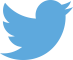 Follow us on Twitter: @educationgovuk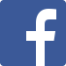 Like us on Facebook:
facebook.com/educationgovuk